　　映画鑑賞会のお知らせ(招待)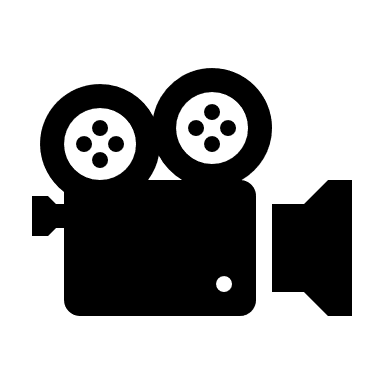 南箕輪村商工会商業部会では、頑張っている村の子供たちを応援するために無料の映画鑑賞会を開催します。楽しい思い出を作ってください！！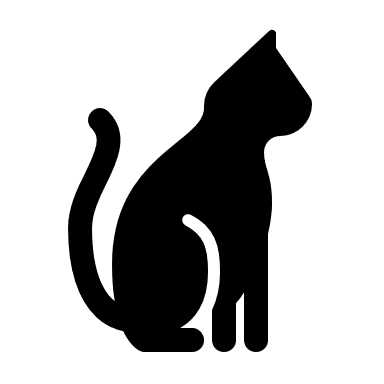 場　所：南箕輪村民センター招待者：村内の小学生・中学生（無料！！）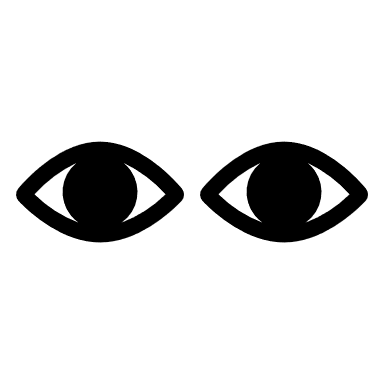 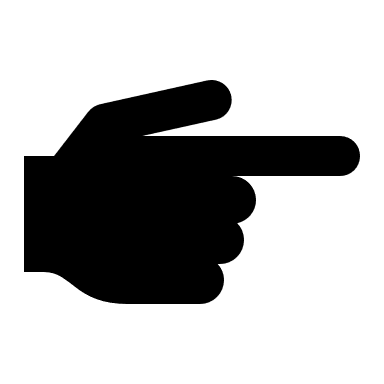 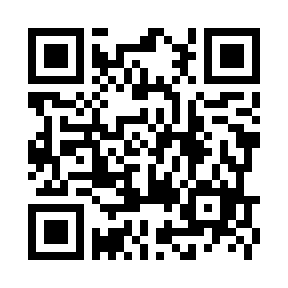 鑑賞を希望する方は右のＱＲコードからお申込みください。南箕輪村商工会ＨＰからも申込みできます。　　★申し込み期限：３月４日（月）※各日先着300名。生徒本人と保護者1名まで申し込み可。鑑賞は1作品とさせていただきます。車いすご利用の場合はお問い合わせください。※お車の場合は役場駐車場又は役場北側駐車場をご利用ください。主催：南箕輪村商工会商業部会　　後援：南箕輪村　　南箕輪村教育委員会